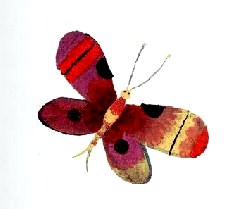 Заяц сидел на берегу ручья и смотрел в воду. Из воды на него смотрел Другой Заяц, и когда Заяц шевелил ушами и кивал головой, Другой Заяц тоже кивал головой и шевелил ушами.Подошел Медвежонок.— Что ты делаешь, Заяц? — спросил он.— Разве ты не видишь? — удивился Заяц. — Шевелю ушами и киваю головой?— А зачем?— Как?! — снова удивился Заяц. — Там, в воде, сидитДругой Заяц. Видишь, он кивает головой и шевелит ушами!— А Другого Медвежонка там нет? — спросил Медвежонок.Заяц склонился к самой воде и спросил у Другого Зайца:— Послушай, там нет Другого Медвежонка?Другой Заяц посмотрел налево, направо, пошевелил ушами и помотал головой.— Нет! — сказал Заяц. — Другого Медвежонка там нет.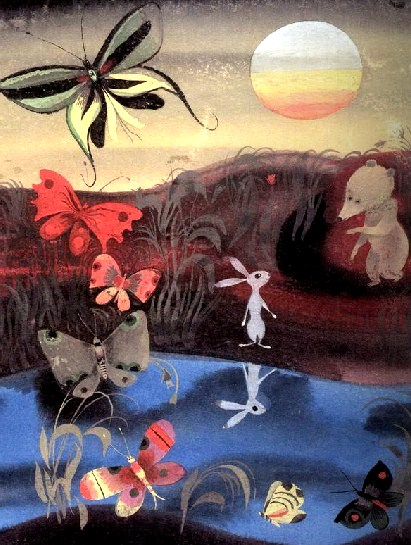 Хочешь, посмотри сам.И Медвежонок подошел к ручью.Но только он склонился над водой, как увидел Другого Медвежонка.— Вот он! — крикнул Медвежонок и пошевелил ушами.И Другой Медвежонок тоже пошевелил ушами.И тогда Заяц с Медвежонком уселись рядышком и до самого вечера шевелили ушами и кивали головой, пока не стемнело и Другой Заяц с Другим Медвежонком не встали, не помахали им лапами и не ушли спать…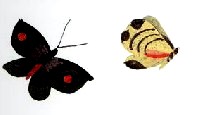 